やのことをんでみませんか？本のをしたり、べもののになろう！：８月８日（水）・９日（木）１０日（金）：午前１０時30分～午後３時30分まで：市内小学校に通う４～６年生：１０名　（になりしみ）：本の、ツアー（ふだんは見られないにも入れるよ）　　　や本を使ってべものをしよう：　049-252-5825　　　７月１０日（火）～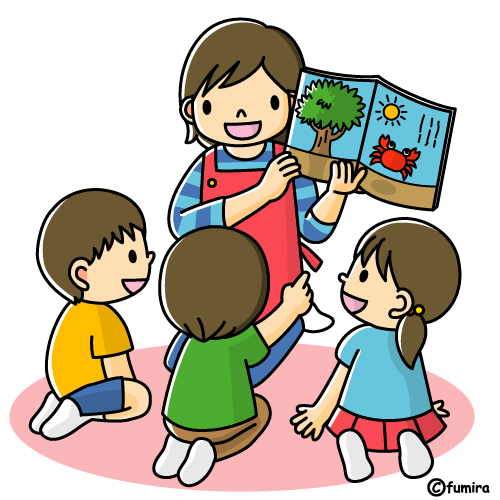 